KASTAMONU ÜNİVERSİTESİ REKTÖRLÜĞÜ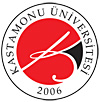 İdari ve Mali İşler Daire BaşkanlığıŞehir Dışı Araç Görevlendirme İş Akış SüreciİŞ AKIŞI ADIMLARISORUMLUİLGİLİ DOKÜMANLAR            Daire Başkanı             Şube Müdürü             Garaj Amiri            Daire Başkanı            Şube Müdürü            Garaj Amiri            Daire Başkanı            Şube Müdürü            Garaj Amiri            Garaj Amiri            Görevli Personel            Garaj Amiri            Görevli Personel            Daire Başkanı            Şube Müdürü            Görevli Personel            Strateji Geliştirme             Daire Başkanlığı            Daire Başkanı            Şube Müdürü            Görevli Personel            Strateji Geliştirme             Daire BaşkanlığıAraç talebine ilişkin resmi yazıAraç talebine ilişkin resmi yazıİlgili birime araç tahsisinin uygun bulunmadığına dair bilgi verilir.Araç talebine ilişkin resmi yazıAraç talebine ilişkin resmi yazıTaşıt Görev FormuGörevlendirme YazısıOnaylı Taşıt Görev FormuHarcama Onay BelgesiÖdeme Emri BelgesiGörevlendirme YazısıAvans Kapama Onay BelgesiÖdeme Emri BelgesiFaturaHazırlayanYürürlük OnayıKalite Sistem OnayıSemra TİRYAKİDaire BaşkanıAhmet Hamdi TOPALRektör